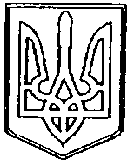 У К Р А Ї Н АЧОРТКІВСЬКА    МІСЬКА    РАДАВИКОНАВЧИЙ КОМІТЕТ48500 вул. Тараса Шевченка, буд.21, м.Чортків, Тернопільська обл.,  тел.(03552) 2-27-98, 2-06-35, факс 2-03-85www.chortkiv.org.ua   E-mail: MOED@chortkiv.org.ua   Код ЄДРПОУ 24636045Р І Ш Е Н Н Явід 17 жовтня 2016 року № 428 Про встановлення тарифів
на централізоване водопостачання
	Відповідно до пп.2, п.«а» ч.1, ст.28, 40, ч.6 ст.59 Закону України «Про місцеве самоврядування в Україні», п.2 ст.14, ст.31 Закону України «Про житлово-комунальні послуги», Порядку формування тарифів на централізоване водопостачання та водовідведення, затвердженого постановою Кабінету Міністрів України від 01.06.2011р. №869 «Про забезпечення єдиного підходу до формування тарифів на житлово-комунальні послуги», у зв’язку зі зміною вартості складових на послуги водопостачання (покупна вода, заробітна плата, енергоносії та інше), з метою приведення тарифів у відповідність до економічно обґрунтованих витрат на їх виробництво, на підставі звернення «Чортківського виробничого управління водопровідно-каналізаційного господарства» (далі Чортківське ВУВКГ»), виконавчий комітет Чортківської міської ради, 
ВИРІШИВ:
1. Встановити «Чортківському виробничому управлінню водопровідно-каналізаційного господарства», з урахуванням економічного обґрунтування тарифів і забезпечення прибуткової роботи підприємства, тарифи на послуги централізованого водопостачання:1.1 Для населення в розмірі:• централізоване водопостачання 9,55 грн./м³. 1.2 Для бюджетних організацій 12,08 грн./м³.1.3 Для інших споживачів 17,34 грн./м³.Тарифи вказані без врахування ПДВ.2. Тарифи вводяться в дію з 01.11.2016 року3. Фінансовому управлінню міської ради при формуванні міського бюджету на 2017 рік передбачити додаткові кошти на видатки з оплати послуг централізованого водопостачання та водовідведення, спожитих бюджетними установами та закладами, що фінансуються з міського бюджету.
4. Рішення виконавчого комітету Чортківської міської ради від 19.06.2013 р. №165 «Про встановлення тарифів на водопостачання для населення » визнати таким, що втратило чинність.5. Копію рішення направити в Чортківський ВУВКГ, відділ житлово-комунального господарства, благоустрою та інфраструктури та оприлюднити на сайті міської ради та місцевій газеті.
6. Контроль за виконанням цього рішення залишаю за собою.
Міський голова                                                                Володимир ШМАТЬКО